İLANLI USUL İÇİN STANDART GAZETE İLANI FORMU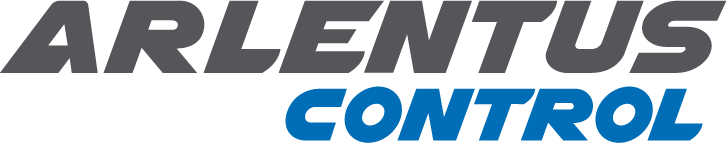 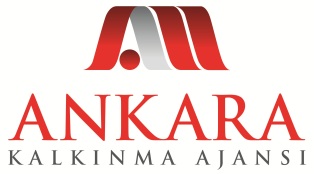 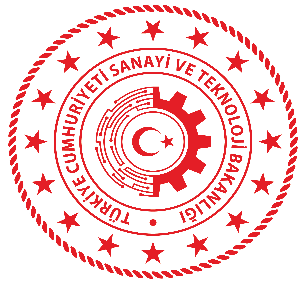 Mal Alımı için ihale ilanı Arlentus Kontrol Elektronik Elektrik Bilgisayar Yazılım Sanayi ve Ticaret Anonim Şirketi, Ankara Kalkınma Ajansı İleri Teknolojili Ürün Ticarileştirme ve İleri Teknoloji Alanında Mesleki Eğitimin Geliştirilmesi Mali Destek Programı (Kar Amacı Güden) kapsamında sağlanan mali destek ile ODTÜ Teknokent Ostim Merkezi Uzay Çağı Caddesi 1308. Sokak No:6/Z-14 Yenimahalle/ANKARA’da “İleri Teknolojili Endüstriyel RF Uzak I/O Cihazının Yerli Üretimi ve Ticarileştirme Çalışmalarıyla İthal İkamenin Sağlanması”  için bir mal alımı ihalesi sonuçlandırmayı planlamaktadır.İhale kapsamında,- 1 Adet Plastik Enjeksiyon Kalıbıalımı gerçekleştirilecektir.İhaleye katılım koşulları, isteklilerde aranacak teknik ve mali bilgileri de içeren İhale Dosyası ODTÜ Teknokent Ostim Merkezi Uzay Çağı Caddesi 1308. Sokak No:6/Z-14 Yenimahalle/ANKARA adresinden veya <internet siteleri> internet adreslerinden temin edilebilir. Teklif teslimi için son tarih ve saati:29.09.2021 – 10:00Gerekli ek bilgi ya da açıklamalar; www.arlentus.com ve www.ankaraka.org.tr yayınlanacaktır.Teklifler, 29.09.2021 tarihinde, saat 10:00’da ve ODTÜ Teknokent Ostim Merkezi Uzay Çağı Caddesi 1308. Sokak No:6/Z-14 Yenimahalle/ANKARA adresinde yapılacak oturumda açılacaktır. 